Урок биологии в 7 классе.Тема урока: Значение птиц в природе и жизни человека. Птицеводство. Охрана птиц.Цель:Образовательная. Цель урока :формировать знания обучающихся о значении птиц, их охрану и миграционные процессы; раскрыть  роль птиц в экосистемах и хозяйстве человека; продолжать формировать умение обобщать, сопоставлять, анализировать, делать выводы, использовать полученные теоретические знания на практике в личной жизни.Развивающая. Развивать творческую активность, познавательные интересы, память, логическое мышление, интуицию, умение наблюдать.Воспитательная. Воспитывать бережное отношение к птицам живущим в дикой природе и птиц, которых приручил человек; воспитывать экологическому воспитанию.Оборудование: таблица, фотографии, компьютер, проектор.Термины и понятия: оседлые, кочевые перелетные птицы, птицеводство.Тип урока: изучение новой темы.Методы и приемы:1.Информационно-рецептивный:а)словесный: рассказ-объяснение, описание, беседа, сообщения обучающихся, работа с учебником.б)наглядный: иллюстрация, демонстрация.Приемы обучения: изложение информации, объяснение, активизация внимания и мышления, получение из текста и иллюстраций новых знаний.2.Репродуктивный.Приемы обучения: подача материала в готовом виде, конкретизация и закрепление  уже приобретенных знаний в форме биологического диктанта.3. Проблемно-поисковый: постановка проблемного вопроса.Приемы обучения: постановка взаимосвязанных проблемных вопросов, активизация внимания и мышления.4.Визуальный:составление схемы.5.Сугестивный:использование разных видов искусства-пение птиц, рисунки о природе.6.Релаксопедичный:психологическая разгрузка в форме мысленного путешествия в лес.Ход урокаI.Организация класса.Мысленная экскурсия в лес.Я приглашаю вас совершить мысленное путешествие в лес. Предлагаю всем на минутку закрыть глаза и представить что вы в зеленом, красочном, сказочном, весеннем лесу, где птицы начинают свой привычное дневное щебетание  и пение. Прыгают по веткам беззаботные маленькие синички и воробушки. Характерно «поскрипывает» в своем гнезде хозяйственный шпак. Стучит по кленовом стволе дятел в красной шапочке .Этот трудяга вытягивает из коры вредных для деревьев насекомых. Где то в гуще поет иволга ,как будто нежные звуки флейты разливаются вокруг. Именно здесь можно услышать  много чудесных звуков, которых в городском шуме никогда не бывает.II.Актуализация опорных знаний и умений учащихся.Биологический диктант.1.Передние конечности птиц, видоизмененные на ….(крылья)2.Осевая часть пера…(стержень )3.Сердце птиц…(четырехкамерное)4.Орган, который отсутствует в выделительной системе у птиц…(мочевой пузырь)5.Удлененная кость стопы…(цевка)6.После железистого желудка идет…(мускульный)7.Видоизмененные верхняя и нижняя челюсть образуют…(клюв)8.Плоский вырост грудины…(киль)9.Железа , которая хорошо развита у водоплавающих птиц…(копчиковая)10.Птица ,которая двигается по вертикальному стволу только головой вверх…(дятел)11.Птица,которая развивает скорость почти 70км/ч…(страус)12.Яйцеклетка с зародышем и запасом питательных веществ…(желток)13.Разширение пищевода у птиц образовывает…(зоб)14.Белковые канатики которые прикрепляются к скорлупе называются…(халазы)15.Тип развития птиц…(прямой)Игра на слайдах:1.Что кому по вкусу? Слайд 1.Обучающимся предлагается перечень еды, которую употребляют птицы. Необходимо определить кто что ест.2.Кто где живет? Слайд 2.Внимательно посмотреть гнезда и найти соответственных  птиц.3.Найти соответствие. Слайд 3.Необходимо вспомнить разнообразие птиц. Из приведенного  числа птиц нужно выбрать ряд к которому они относятся.4.Отгадать кроссворд «Птицы». Слайд 4.Задание: отгадать загадку, вставить ответ 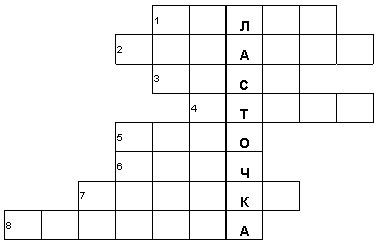 1. В болоте плачет, а из болота не идет (Кулик)2. По поднебесью веревка протянулась (Журавли)3. Белые хоромы, красные упоры (Гусь)4. Верст не считал,
По дорогам не езжал,
А за морем – бывал (Стриж)5. Нашел я шар, разбил его,
Увидел серебро и золото (Яйцо)6. Черный, проворный,
Кричит “крак” - 
Червякам – враг. (Грач)7. Белее снега, чернее сажи,
Выше дома, ниже травы. (Сорока)8. Мать отца не знаю,
Но часто называю,
Детей знать не буду,
Чужим сбуду. (Кукушка)III.Мотивация учебной деятельности.Слово учителя.Дети, сегодня мы свами продолжаем работать над темой «Класс Птицы». Сегодня у нас последний урок из данной темы. Вы уже знаете место птиц среди других живых организмов, основные признаки класса, особенности внешнего и внутреннего строения. Имеете определенный объём знаний о размножении, развитию, поведения и сезонных явлений в жизни птиц.Значение птиц на нашей планете трудно оценить. Трудно оценить в тоннах, метрах то счастье которое наполняет нас, когда мы слушаем песни птиц, то желание оторваться я от земли и покорить небо, которое появилось еще у древних людей, которые наблюдали за полетами птиц.Сегодня мы с вами должны познакомиться из значением птиц и их охраной. Ведь птицы пользуются большой популярностью у народов всего мира. А причина этого укрывается в том, что они относятся к чудеснейшим существам живой природы .Птицы-настоящее украшение природы.(слайд 5)Они чаруют нас разнообразием своего оперения, интересным поведением и чудесным пением.Птицы воспеваются многими народами мира. О них составляют стихи, загадки, легенды, сказки.Они являются символами многих стран и народов.Этих животных мы с вами видим каждый день. Но очень часто забываем, что они такие же существа как и мы с вами ,но намного слабее нас. И поэтому требуют нашей помощи и охраны.Тема, которую мы сегодня рассмотрим «Значение птиц в природе и жизни человека. Птицеводство. Охрана птиц» (слайд 6)Учитель вместе с учащимися формирует цель урока (слайд 7)Девиз: Птицы-часть природы без которых ее красота была бы неполной.(слайд 8)Девиз нашей роботы на уроке: Собраться вместе-это начало,Держаться вместе-это прогресс, работать вместе-это успех.Ознакомление с планом урока .(слайд 9)IV.Изучение новой темы.Работа обучающихся с текстом учебника с.128 и составление основных пунктов значения птиц.Значение птиц:-составная часть природных группировок;-звено в цепях питания;-способствуют распространению семян растений;-источник мяса, яиц, пуха, пера;-птичий помет-необходимое удобрение;-опылители цветов;-декоративное;-регулируют численность вредных насекомых и грызунов;-санитары природы.Рассказ учителя о птицеводстве . (слайды 10-16 )Птицеводство - важная отрасль сельского хозяйства. Разведение птиц в современных условиях- это высокотехнологическое производство. На птицефермах и птицефабриках разводят курей, уток, гусей, индюшек, перепелок. Основные продукты ,которые получают от птицеводства,-это мясо и яйца, которые являются основным и доступным источником белка для человека. Курей разводят для обеспечения населения мясом (бройлеры) и яйцами (курицы-несушки ).Большое значение для человека имеют перепелиные яйца ,польза от которых очень велика, особенно для людей склонных к аллергии ,поскольку это ценный диетический продукт. Использование перепелиных яиц в комплексе с диетическим питанием  способствует укреплению иммунитета и обновлению обмену веществ в организме человека ,что очень важно как при разных заболеваниях, так и облегчения общего состояния здоровья, в общем. Кроме того, человек получает от домашних птиц удобрение, пух, перо.Физкультминутка (слайд 17)Миграция птицПтицы-живущие на территории нашей страны делятся на три группы (слайд 18 )-оседлые;-кочевые;-перелетные.Оседлые -птицы, которые на протяжении года живут в одной местности.Кочевые-птицы, которые с наступлением зимы ,объединяясь в небольшие стаи постепенно мигрируют на юг в поисках ее.Перелетные-это те, которые регулярно улетают с мест гнездования на зимовку в теплые края.Вопросы для обсуждения:1.Какая основная причина миграции птиц?2.Что является сигналом для начала миграции?3.Почему птицы не сбиваются с пути?4.Что такое кольцевание и какое его значение?Рассказ об охране птиц  (опережающее задание обучающимся ) (слайд 19 )(забота о птицах)(слайд 20-26 )(Красно книжники)V. Закрепление новой темы.Упражнение «Поймай ошибку» (слайд 27 )(Учитель предлагает обучающимся предложения, а учащиеся должны найти в нем ошибку)Перелетные птицы не оставляют определенной природной зоны, перелетают на небольшие  расстояния.Сигналом для начала перелета у птиц является изменение атмосферного давления.В Красную книгу России занесено 25 видов птиц.Птицы приносят людям только пользу.К оседлым птицам нашей местности можно отнести: синиц, вороны, перепелки, сойки.Журавли-это кочевые птицы.Куриные яйца очень полезные ,богаты углеводами и не могут вызвать аллергию.К птицам ,которые занесены в Красную книгу России относим: пеликана, дрохву, скопу, воробья и змееяда.Составление синквейнов.Например:-птицы-теплокровные, мелодичные, раздельнополые-летают, плавают, строят-птицы-входят в цепи питания, регулируют численность других животных-певцыVI.Домашнее задание (слайд 28 )Повторить материал с темы «Птицы». Подготовить народные приметы, интересные факты о птицах (по желанию)